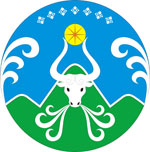 ул. Коммунистическая 15, пос. Усть-Нера, Оймяконский район, Республика Саха (Якутия), 678730;телефон: 8(41154)  2-24-39, 2-15-89 факс: 8(41154) 2-01-62; e-mail:nera.uo@gmail.com, http://oymuo.moy.su//ОКПО 02123959, ОГРН 1021400791554, ИНН/ БИК  1420001778/049805001ПРИКАЗ  № 64  о/дот   «15» февраля 2017 г.                                                                                                        п. Усть-НераО принятии мер по итогам мониторинга информационных ресурсов образовательных учреждений и учреждений дополнительного образования Оймяконского улуса             Во исполнение Федерального закона от 29.12.2012г. №273-Ф3 «Об образовании в Российской Федерации» ст. 29 «Информационная открытость	образовательнойорганизации» и ст. 95 «Независимая оценка качества образования», в соответствии с постановлением Правительства Российской Федерации от 10 июля 2013 г. №582 «Об утверждении Правил размещения на официальном сайте образовательной организации в информационно-телекоммуникационной сети «Интернет» и обновления информации об образовательной организации», приказом Федеральной службы по надзору в сфере образования и науки от 2 февраля 2016 г. № 134 "О внесении изменений в требования к структуре официального сайта образовательной организации в	информационнотелекоммуникационной сети «Интернет» и формату представления на нем информации, утвержденные приказом Федеральной службы по надзору в сфере образования и науки от 29 мая 2014 г. № 785”, в целях обеспечения открытости и доступности информации об образовательных учреждениях Оймяконского улуса в сети «Интернет»,ПРИКАЗЫВАЮ:1.Руководителям МКВ(С)ОУ «Усть-Нерская вечерняя (сменная) общеобразовательная школа» (директор Попова И.Б.), МБУДО «Центр развития детского творчества «Пегас» (директор Коробова Э.В.):1.1.Создать официальный информационный сайт в сети «Интернет».1.2.Разработать	и утвердить Положение об официальном сайте	образовательногоучреждения.1.3.Разместить	информацию на официальном сайте для общего доступа органов государственной власти, органов местного самоуправления, образовательных учреждений, педагогических работников, родителей (законных представителей), общественности до 01 марта 2017г.Возложить	персональную ответственность на руководителей за достоверность информации и своевременное обновление официального сайта учреждения в сети «Интернет».Контроль	исполнения данного приказа возложить на Фасхутдинову Д.С., начальника отдела мониторинга качества образования МКУ «УО МО».       Начальник                                                        п/п                                                  Н.А. Шилова